Уповноважена особа з питаньзапобігання і виявлення корупції    увиконавчому комітеті Южноукраїнської міської радиадреса:   вул. Дружби народів, 48конт.телефон   5-95-06e-mail: prevent.corruption.yuzh@gmail.comконсультації надаються в робочі дні з понеділка по четвер з 8:00 до 17:15,п'ятниця з 08:00 до 16:00.2021Шановні суб’єкти декларування!Уповноважений підрозділ з питань запобігання і виявлення корупції    у    виконавчих    органах    Южноукраїнської   міської   ради нагадує, що з 01.01.2021 розпочався черговий етап електронного декларування в Україні, який триватиме до 31.03.2021 та надає Вам згальні рекомендації при роботі з Єдиним державним реєстром декларацій осіб, уповноважених навиконання функцій держави або місцевого самоврядування.Типи декларацій:щорічна декларація – декларація, яка подається відповідно до частини першої статті 45 Закону у період з 00 годин 00 хвилин 01 січня до 00 годин 00 хвилин 01 квітня року, наступного за звітним роком. Така декларація охоплює звітний рік (період з 01 січня до 31 грудня включно), що передує року, в якому подається декларація.декларація суб’єкта декларування, який припиняє відповідну діяльність (декларація перед звільненням) – декларація, яка подається відповідно до абзацу першого частини другої статті 45 Закону не пізніше двадцяти робочих днів з дня припинення діяльності, пов’язаної з виконанням функцій держави або місцевого самоврядування, або іншої діяльності, зазначеної у підпунктах «а» та «в» пункту 2 частини першої статті 3 Закону.Декларація «перед звільненням» охоплює період, який не був охоплений деклараціями, раніше поданими таким суб’єктом декларування;декларація після звільнення – декларація, яка подається відповідно до абзацу другого частини другої статті 45 Закону з 00 годин 00 хвилин 01 січня до 00 годин 00 хвилин 01 квітня року, наступного за звітним роком, у якому було припинено діяльність, пов’язану з виконанням функцій держави або місцевого самоврядування, або іншу діяльність, зазначену у підпунктах «а» та «в» пункту 2 частини першої статті 3 Закону. Така декларація охоплює звітний рік (період з 01 січня до 31 грудня включно), що передує року, в якому подається декларація;декларація кандидата на посаду – декларація, яка подається відповідно до абзацу першого частини третьої статті 45 Закону до призначення або обрання особи на посаду. Така декларація охоплює звітний рік (період з 01 січня до 31 грудня включно), що передує року, в якому особа подала заяву на зайняття посади, якщо інше не передбачено законодавством.Відповідно до ст.46 ЗУ «Про запобігання корупції» у деклараціях слід зазначати наступні відомості:унікальний номер запису в Єдиному державному демографічному реєстрі суб’єкта декларування та членів його сім’ї;належність до національних публічних діячів;зареєстроване місце проживання членів сім’ї суб’єктів декларування;об’єкти декларування, які перебували у володінні або користуванні суб’єкта декларування або членів його сім’ї протягом не менше половини днів звітного періоду;членів сім’ї суб’єкта декларування, які спільно з ним проживали сукупно протягом не менше 183 днів протягом року;юридичні особи, трасти або інші подібні правові утворення, кінцевим бенефіціарним власником (контролером) яких є суб’єкт декларування або члени його сім’ї;криптовалюти, що належать суб’єкту декларування або членам його сім’ї;отримані доходи суб’єта декларування або членів його сім’ї, у тому числі доходи у вигляді заробітної плати (грошового забезпечення), отримані як за основним місцем роботи, так і за сумісництвом, гонорари, дивіденди, проценти, роялті, страхові виплати, благодійна допомога, пенсія, доходи від відчуження цінних паперів та корпоративних прав, подарунки та інші доходи.Такі відомості включають дані про вид доходу, джерело доходу та його розмір. Відомості щодо подарунка зазначаються лише у разі, якщо його вартість перевищує 5 прожиткових мінімумів, встановлених для працездатних осіб на 1 січня звітного року, а для подарунків у вигляді грошових коштів - якщо розміртаких подарунків, отриманих від однієї особи (групи осіб) протягом року, перевищує 5 прожиткових мінімумів, встановлених для працездатних осіб на 1 січня звітного року.банківські та інші фінансові установи, у тому числі за кордоном, у яких у суб’єкта декларування або членів його сім’ї відкриті рахунки (незалежно від типу рахунку, а також рахунки, відкриті третіми особами на ім’я суб’єкта декларування або членів його сім’ї) або зберігаються кошти, інше майно. Такі відомості включають дані про тип та номер рахунку, дані про банківську або іншу фінансову установу, осіб, які мають право розпоряджатися таким рахунком або мають доступ до індивідуального банківського сейфа, осіб, які відкрили рахунок на ім’я суб’єкта декларування або членів його сім’ї.Рахунки за типом можуть бути: поточні, депозитні, умовного зберігання (ескроу) та інші рахунки, що відкриваються у банківських або інших фінансових установах суб’єкту декларування або члену його сім’ї відповідно до законодавства.Номери рахунків клієнтів банківських установ формуються за стандартом IBAN і мають такий вигляд: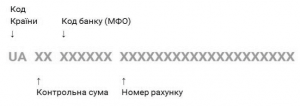 Набір цифр, зазначений на банківській платіжній картці, не є номером рахунку. Відповідно, у декларації зазначаються номери рахунків, до яких такі картки видані, і не зазначаються номери самих банківських карток.Звертаємо увагу, що у разі наявності на рахунках у банківських або інших фінансових установах грошових коштів суб’єкта декларування або члена його сім’ї ці кошти слід декларувати у розділі 12 «Грошові активи» форми декларації.Для правильного відображення відомостей про наявні рахунки, їх номери та залишки коштів рекомендуємо звертатися до банківської або іншої фінансової установи, де вони відкриті.У декларації зазначаються відомості про всі банківські рахунки, відкриті на ім’я суб’єкта декларування або члена його сім’ї:
1) упродовж половини днів звітного періоду;
2) станом на 31 грудня звітного періоду;
3) незалежно від наявності залишку коштів на них станом на 31 грудня звітного періоду (по відкритих рахунках).Відповідно до ч. 1 ст. 3 ЗУ «Про запобігання корупції» близькими особами є члени сім’ї суб’єкта, а також чоловік, дружина, батько, мати, вітчим, мачуха, син, дочка, пасинок, падчерка, рідний та двоюрідний брати, рідна та двоюрідна сестри, рідний брат та сестра дружини (чоловіка), племінник, племінниця, рідний дядько, рідна тітка, дід, баба, прадід, прабаба, внук, внучка, правнук, правнучка, зять, невістка, тесть, теща, свекор, свекруха, батько та мати дружини (чоловіка) сина (дочки), усиновлювач чи усиновлений, опікун чи піклувальник, особа, яка перебуває під опікою або піклуванням зазначеного суб’єкта.Крім того, до членів сім’ї відносяться:а) особа, яка перебуває у шлюбі із суб’єктом, зазначеним у ч. 1 ст. 3 цього Закону, та діти зазначеного суб’єкта до досягнення ними повноліття - незалежно від спільного проживання із суб’єктом;б) будь-які особи, які спільно проживають, пов’язані спільним побутом, мають взаємні права та обов’язки із суб’єктом, зазначеним у ч.1 ст. 3 цього Закону (крім осіб, взаємні права та обов’язки яких не мають характеру сімейних), у тому числі особи, які спільно проживають, але не перебувають у шлюбі.Перед початком роботи з Реєстром:потрібно отримати електронний цифровий підпис (далі – ЕЦП) в одному з акредитованих центрів сертифікації ключів (далі – АЦСК). Перелік АЦСК можна переглянути за посиланням: http://czo.gov.ua/status-ecp;потрібно мати персональну електронну поштову скриньку (у разі відсутності персональної електронної поштової скриньки потрібно її створити). Рекомендуємо у назві поштової скриньки не використовувати символи “-”, “_”. Також не рекомендується використовувати поштові скриньки, розташовані у домені RU (наприклад: хххххх@mail.ru);для коректної роботи з Реєстром рекомендуємо використовувати інтернет-браузер Google Chrome останньої версії.Початок роботи з Реєстром:необхідно перейти на сторінку входу до Реєстру за посиланням: https://portal.nazk.gov.ua/login;правильно обрати АЦСК, який Вам видав ЕЦП, зі списку, обрати файл ключа та ввести пароль особистого ключа ЕЦП, натиснути “Увійти”.при реєстрації обов’язково слід перевірити правильність Ваших даних, а саме П.І.Б. (має бути українською) та ІПН. У разі виявлення розбіжностей необхідно припинити реєстрацію та звернутись до АЦСК, який Вам видав ЕЦП (отримати новий ключ з правильними даними) та здійснити реєстрацію з новим ключем; при реєстрації правильно вказуйте адресу персональної електронної поштової скриньки (на цю адресу буде направлено лист підтвердження реєстрації) та Ваш номер телефону (у Реєстрі використовується адреса електронної пошти, яку Ви вказуєте при реєстрації і яка не залежить від адреси, вказаної Вами при отриманні ЕЦП);для завершення реєстрації необхідно увійти до Вашої поштової скриньки (вказаної при реєстрації), відкрити електронний лист “Підтвердження реєстрації у Єдиному Державному Реєстрі Декларацій” та перейти за посиланням. Якщо у вхідній пошті немає листа підтвердження реєстрації перевірте папку “Спам”.  якщо при спробі входу до Реєстру система видає помилку при зчитуванні ключа або іншу, пов’язану з використанням Вашого  ЕЦП, Ви маєте можливість перевірити Ваш електронний цифровий підпис за допомогою online-сервісу шляхом накладання ЕЦП на електронні документи за посиланням: https://ca.informjust.ua/sign. Результатом успішної перевірки буде повідомлення: ПІДПИС НАКЛАДЕНО УСПІШНО, ЦІЛІСНІСТЬ ДАНИХ ПІДТВЕРДЖЕНО.Згідно з частиною четвертою статті 45 Закону суб’єкт декларування має право подати виправлену декларацію упродовж семи днів після подання декларації, але не більше трьох разів.Слід пам’ятати! За несвоєчасне подання без поважних причин декларації передбачено адміністративну відповідальність відповідно до статті 172-6 КУпАП, а за умисне неподання декларації – кримінальну відповідальність згідно із статтею 366-1 КК України (див. запитання 126 цих Роз’яснень).ЯК ОТРИМАТИ НЕОБХІДНІ ДЛЯ ЗАПОВНЕННЯ ДЕКЛАРАЦІЇ ДАНІ ОНЛАЙН ПІД ЧАС КАРАНТИНУ?Державний реєстр речових прав на нерухоме майно (https://bit.ly/2zeaaIQ) – містить інформацію, яку необхідно зазначити у розділах 3 «Об’єкти нерухомості» та 4 «Об’єкти незавершеного будівництва» декларації;Офіційний електронний портал Держгеокадастру (https://e.land.gov.ua/) – містить відомості про власників та користувачів земельних ділянок, які потрібно зазначати у розділі 3 «Об’єкти нерухомості» та 4 «Об’єкти незавершеного будівництва» декларації;Єдиний державний реєстр юридичних осіб, фізичних осіб-підприємців та громадських формувань (https://bit.ly/35uO94s) – інформація до розділів 8 «Корпоративні права» та 9 «Юридичні особи, кінцевим бенефіціарним власником (контролером) яких є суб’єкт декларування або члени його сім’ї» декларації;Електронний кабінет водія (https://bit.ly/2YyQsSw) – інформація знадобиться при заповненні розділу 6 «Цінне рухоме майно – транспортні засоби»;Електронний кабінет на сайті Державної податкової служби України  (https://cabinet.tax.gov.ua/) – містить відомості про доходи;Портал електронних послуг Пенсійного фонду України (https://portal.pfu.gov.ua/) – містить інформацію про нараховану заробітну плату та пенсію;Укрпатент (https://bit.ly/2xxa7Hk) – інформація щодо зареєстрованих патентів на винаходи, корисних моделей, промислових знаків, яка необхідна для заповнення розділу 10 «Нематеріальні активи».Агентство з розвитку інфраструктури фондового ринку України (https://cabinet.smida.gov.ua/) – інформація про номінальну вартість цінних паперів, яка необхідна для заповнення розділу 7 «Цінні папери». Зверніть увагу, що інформація, яка міститься у реєстрах, може бути неповною та періодично оновлюватися.Відповідно до ч. 1 ст. 3 ЗУ «Про запобігання корупції» близькими особами є члени сім’ї суб’єкта, а також чоловік, дружина, батько, мати, вітчим, мачуха, син, дочка, пасинок, падчерка, рідний та двоюрідний брати, рідна та двоюрідна сестри, рідний брат та сестра дружини (чоловіка), племінник, племінниця, рідний дядько, рідна тітка, дід, баба, прадід, прабаба, внук, внучка, правнук, правнучка, зять, невістка, тесть, теща, свекор, свекруха, батько та мати дружини (чоловіка) сина (дочки), усиновлювач чи усиновлений, опікун чи піклувальник, особа, яка перебуває під опікою або піклуванням зазначеного суб’єкта.Крім того, до членів сім’ї відносяться:а) особа, яка перебуває у шлюбі із суб’єктом, зазначеним у ч. 1 ст. 3 цього Закону, та діти зазначеного суб’єкта до досягнення ними повноліття - незалежно від спільного проживання із суб’єктом;б) будь-які особи, які спільно проживають, пов’язані спільним побутом, мають взаємні права та обов’язки із суб’єктом, зазначеним у ч.1 ст. 3 цього Закону (крім осіб, взаємні права та обов’язки яких не мають характеру сімейних), у тому числі особи, які спільно проживають, але не перебувають у шлюбі.ЯК ОТРИМАТИ НЕОБХІДНІ ДЛЯ ЗАПОВНЕННЯ ДЕКЛАРАЦІЇ ДАНІ ОНЛАЙН ПІД ЧАС КАРАНТИНУ?Державний реєстр речових прав на нерухоме майно (https://bit.ly/2zeaaIQ) – містить інформацію, яку необхідно зазначити у розділах 3 «Об’єкти нерухомості» та 4 «Об’єкти незавершеного будівництва» декларації;Офіційний електронний портал Держгеокадастру (https://e.land.gov.ua/) – містить відомості про власників та користувачів земельних ділянок, які потрібно зазначати у розділі 3 «Об’єкти нерухомості» та 4 «Об’єкти незавершеного будівництва» декларації;Єдиний державний реєстр юридичних осіб, фізичних осіб-підприємців та громадських формувань (https://bit.ly/35uO94s) – інформація до розділів 8 «Корпоративні права» та 9 «Юридичні особи, кінцевим бенефіціарним власником (контролером) яких є суб’єкт декларування або члени його сім’ї» декларації;Електронний кабінет водія (https://bit.ly/2YyQsSw) – інформація знадобиться при заповненні розділу 6 «Цінне рухоме майно – транспортні засоби»;Електронний кабінет на сайті Державної податкової служби України  (https://cabinet.tax.gov.ua/) – містить відомості про доходи;Портал електронних послуг Пенсійного фонду України (https://portal.pfu.gov.ua/) – містить інформацію про нараховану заробітну плату та пенсію;Укрпатент (https://bit.ly/2xxa7Hk) – інформація щодо зареєстрованих патентів на винаходи, корисних моделей, промислових знаків, яка необхідна для заповнення розділу 10 «Нематеріальні активи».Агентство з розвитку інфраструктури фондового ринку України (https://cabinet.smida.gov.ua/) – інформація про номінальну вартість цінних паперів, яка необхідна для заповнення розділу 7 «Цінні папери». Зверніть увагу, що інформація, яка міститься у реєстрах, може бути неповною та періодично оновлюватися.Контакт-центр НАЗК: +38(044)200–06–94. Консультації надаються в робочі дні з понеділка по п’ятницю з 9:00 до 18:00.Для отримання технічної допомоги щодо роботи з Реєстром зверніться за адресою support@nazk.gov.ua або заповніть форму зворотнього зв’язку на вебсайті НАЗК.Роз’яснення щодо заповнення декларацій на офіційному сайті міста Южноукраїнська Розділ запобігання проявам корупції http://yu.mk.ua/show/721ІНФОРМАЦІЙНИЙ ПОСІБНИКщодо е-декларуваннядля посадових осіб органів місцевого самоврядуваннята депутатів Южноукраїнської міської ради VIII скликання